GREENLAWNS SCHOOL, WORLIFINAL EXAMINATION-2020HISTORY - CIVICSStd : VII    	                                                            		                     Marks: 80 Date: 	20/2/20						                                Time:	2 Hrs1. Read all questions carefully.2. All questions are compulsory.QI	Fill in the blanks:								(10)Krishnadevaraya encouraged foreign trade with the _________ who had established trade centres on the _________ Coast.	During 1528, ______ was a Rajput stronghold in _______ under Medini Rai.Akbar turned his attention to the Deccan and by 1601 he annexed _____, ___________ and parts of Ahmadnagar. After the death of Raja Ram’s death, the leadership of the ________ resistance passed to his brave and capable widow ______.During the 7th century, people were attracted to the principles of ______, equality and ________ free worship.  QII	Name the following:								(10)The officials who governed the villages at the bottom rung of the administrative ladder in the Vijaynagar kingdom :	The ruler of Gujrat of Malwa whose aim was to capture Delhi and become the emperor of India during the 15th century:	The supervisor of the royal household during Akbar’s reign was : Provinces into which Akbar’s empire was divided:	The most impressive building in the Red Fort:	Nur Jahan’s original name was : The belief that there is only one god:	This movement arose as a reaction and response to the trends in the Muslim society:	Salim ascended the throne under the title of :	Smaller units of administration during Akbar’s reign:	QIII	State whether the following statements are true or false. If false, correct the statement:										(10)The death of the Alauddin Hassan signalled the end of the Bahmani kingdom: With the help of Mohamd bin Quasim Humayun returned and recovered Kabul and Kandhar from his brother Kamran:	According to Mri Sanam there were 36 top – ranking musicians in Akbar’s court:		Raja Mansingh was made Hindi Kavi Raj in Akbar’s court:	The word Bhakti means prudence to ones God:		The first Bhakti preacher in Maharashtra was Tukoba:	The Jami Masjid at the Agra Fort is considered to be the most perfect of Shah Jahan’s building:	Sarangi was the standard silver coin introduced by Sher Shah:	The Bahamani rulers patronized Hinduism:	Krishnadeveraya was a fine Tamil poet and a Sanskrit scholar as well:	QIV	Answer in a sentence of two:							(5)Name the most outstanding building built by the Bahmani Kings.What was the use of the Stone screens used during the Mughal era?Name two of Akbar’s courters who refused to follow Din – i – Iiahi.	 Define Jauhar.What was  the perennial bone of connection between the Vijaynagar and the Bahamani kingdom.QV	Answer the following questions:							(8)How did the middle and the upper middle class get an access to the common literature and an insight into various cultures?				(2)How did Akbar treat the Rajput kings after defeating them in war?	(2)‘The Vijayangar Society believed in a rigid caste system.’ Justify the statement.									(3)QVI	Give reasons for the following facts: 						(6)The emperor was an extremely powerful figure during Akbars reign.Nur Jahan became the power behind the Mughal throne during Jahangir’s reign.QVII	With reference to the picture given below, answer the questions that follow:											(6)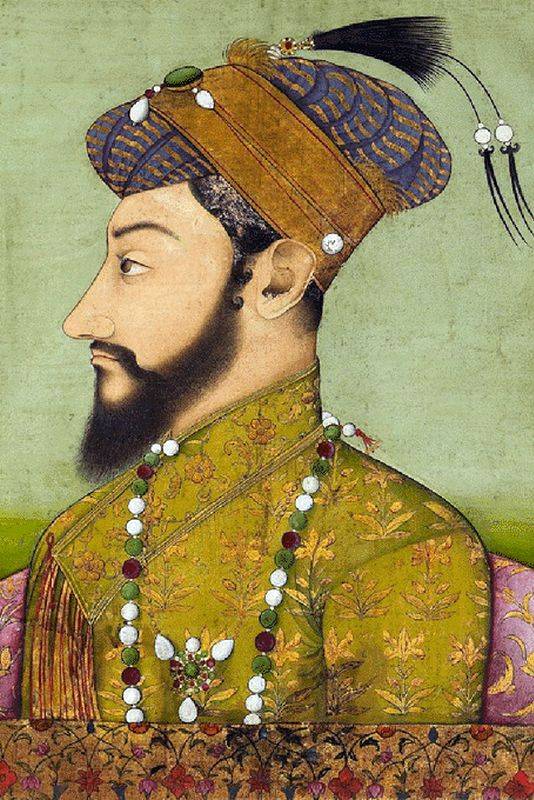 Identify the ruler in the given picture. List the extent of his Empire in 1690.	(2)Mention any 4 consequences that were borne by the Mughal Empire due to long years of struggle with the Marathas.				(4)CIVICS SECTIONQVIII	Fill in the blanks:								(10)The _______ Principles have been inspired by the Constitution of ________ and also by the Gsndhian Principles,During the freedom movement, ________ had worked out a plan for _____ development.  112The constitution of India has an ________ or formal statement which gives the _________ of the constitution.	Equality means all the citizens would be able to make full use of their talent without any ________ and ________. India does not have a ________ head, the head is elected for a fixed term, is just a ________ head. QIX	State whether the following statements are true or false. If false, correct the statement:										(5)A decent standard of living and leisure is a General Principle:	Needs that a person has because of mental or physical problems are called variable needs:	India is a welfare country:	Reunion means common brotherhood assuring unity, dignity and integrity: 	The High court tells us that India is a sovereign country free from external control:	QX	Answer the following questions:							(5)What is the common purpose of the Fundamental Rights and the Directive Principles?Mention any three features to prove that India is a Socialist country.QXI	With reference to the Preamble of India, answer the questions that follow: 												(5)Enumerate any two features of the term Republic.What are the ideals of Justice in the India?*****************	